Supporting: MSFFL2002 Receive and prepare floor covering materials for installation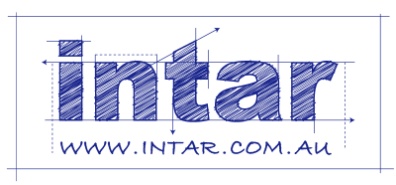 Assignment: Preparing floor coveringsSelect two job sheets for separate installation projects. They should represent different types of floor covering material and different job types – such as one domestic and one commercial job. For each project, answer the following questions.	Project 1Describe the installation project and state the type of floor covering used.What is the process for checking that the materials you are loading up in the warehouse are correct in terms of product type, quantity, etc? What would you do if any of the materials were incorrect, or if there was any damage that might cause problems on-site? What is the most efficient method for unloading the materials from your vehicle and taking them to the installation area? For example, will you need mechanical aids or an offsider?What sorts of damage do you need to protect the materials from on this type of jobsite? Name two possible types of damage and the methods you would use to ensure it doesn’t occur. What are the acclimatisation instructions for the floor covering? List the instructions specified by the manufacturer that are relevant to this jobsiteProject 2Describe the installation project and state the type of floor covering used.What is the process for checking that the materials you are loading up in the warehouse are correct in terms of product type, quantity, etc? What would you do if any of the materials were incorrect, or if there was any damage that might cause problems on-site? What is the most efficient method for unloading the materials from your vehicle and taking them to the installation area? For example, will you need mechanical aids or an offsider?What sorts of damage do you need to protect the materials from on this type of jobsite? Name two possible types of damage and the methods you would use to ensure it doesn’t occur. What are the acclimatisation instructions for the floor covering? List the instructions specified by the manufacturer that are relevant to this jobsiteNameDateType of damageSolutionType of damageSolution